Prot n. 0005353 I.7	Amantea, 29 /09/2023A tutti i docenti A tutti gli esercenti la responsabilità genitorialeAgli alunniAl DSGAAgli Atti Al sito WebAll’AlboOggetto: Elezioni dei Rappresentanti dei Genitori nei Consigli di Classe a.s. 2023-2024. Giorno 24 ottobre 2023 dalle ore 15.00  alle ore 20.00 in modalità remota.La Dirigente ScolasticaVista l’ O.M. n° 215 del 15/07/91 Vista l’ O. M n° 267 del 4/08/1995 Vista l’ O. M n° 293 del 24/06/1996 Vista l’ O. M n° 277 del 17/06/1998 Visto il D.P.R. 268/2007Vista la delibera del Consiglio di Istituto del 27/04/2022 avente per oggetto "Criteri e modalità di espletamento degli OO.CC interni"; Vista la nota MIUR AOODGOSV prot. n. 29795 del 11/09/2023 avente ad oggetto:  Elezioni degli organi collegiali a livello di istituzione scolastica as. 2023/2024;Vista la nota MIUR DRCAL prot. n. 21730 del 15/09/2023 avente ad oggetto: Elezioni degli organi collegiali a livello di istituzione scolastica as. 2023/2024;Vista la delibera del Consiglio di Istituto  N 4 del 01/09/2023.Tenuto conto degli impegni improrogabili previsti per la giornata del 26 ottobre 2023.IndicePer il giorno 24 Ottobre 2023 le elezioni dei rappresentanti dei genitori nei  Consigli  di Classe A.S. 2023/2024, in modalità remota.In riferimento a quanto  all’oggetto,  si  avvisano  i  destinatati  in  indirizzo  che  le operazioni per l’elezione dei Rappresentanti dei  Genitori  si  terranno  in  data  24  Ottobre 2023 dalle ore 15.00 alle ore 20.00 come da calendario sottostante, in video conferenza in modalità remota su piattaforma Gsuite con applicazione Meet. Il Coordinatore/Tutor  di  classe, durante il collegamento, darà tutte le informazione sulle modalità di voto che avverrà tramite link all’applicazione Google Moduli.Sono da eleggere n. 2 rappresentanti  per  ciascuna  classe;  è  possibile  esprimere  una  sola preferenza selezionando il nome del candidato prescelto sull’apposito modulo legato al link che il Coordinatore di Classe fornirà al genitore durante la video conferenza. Si ricorda che in ciascuna classe tutti i genitori sono elettori ed eleggibili.In sede di assemblea, sulla base di una breve relazione del Docente Coordinatore sul programma didattico educativo della scuola, si discuteranno i problemi  della  classe  e  si  specificheranno  i compiti dei rappresentanti.I lavori saranno articolati nel modo seguente:I FASE: apertura assemblea con relazione del docente coordinatore ed esame dei problemi della classe;II FASE: votazioni;III FASE: chiusura del seggio.Per i rappresentanti nei Consigli di Classe la lista è unica  e  i  nomi  sono  in  ordine  alfabetico.  A parità di preferenze, si procederà a sorteggio.Le assemblee/operazioni di voto si svolgeranno in modalità remota secondo gli orari stabiliti nel sottostante prospetto:PARTECIPAZIONE con il CODICE RIUNIONE alle operazioni di voto:Per accedere e partecipare alle operazioni di voto, da remoto, seguire la seguente procedura:Eseguire l’accesso con l’account del/la proprio/a figlio/a su Gsuite (es. nome.cognome@iispoloamantea.edu.it seguito dalla password).Scegliere l’applicazione “MEET”di Gsuite dal menu a destra, quindi “Partecipa a una riunione” e digitare nell’apposito spazio il “CODICE RIUNIONE” del corso (Es. classe1miti, senza spazi tra i caratteri) seguito dal tasto partecipa (collegarsi all’orario di inizio prestabilito).Il coordinatore di classe, fornirà ai genitori tutte le indicazioni e il link al modulo Google per l’espletamento delle operazioni di voto.Si allega alla presente la procedura sopra descritta e l'elenco dei coordinatori di classe con i relativi “CODICE RIUNIONE”.I Coordinatori di Classe, per ogni eventuale chiarimento in merito, possono contattare il Team Digitale della scuola.La Dirigente scolasticaProf.ssa Angela De Carlo(Firma autografa sostituita a mezzo stampa ai sensi dell’ex art. 3 comma 2 D.lgs n° 39/93)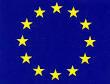 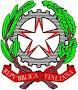 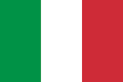 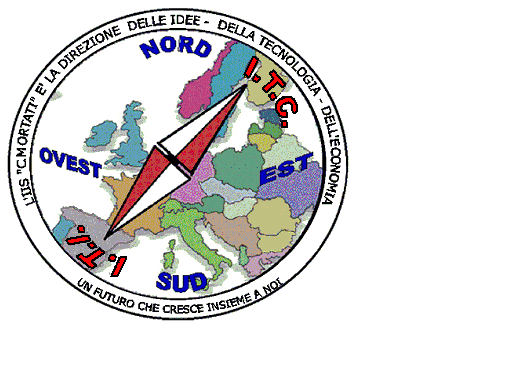 MIUR USR CALABRIADistretto Scolastico n. 17 di Amantea (CS)ISTITUTO   DI  ISTRUZIONE  SUPERIORELicei : Scientifico – Scienze Umane – Scienze ApplicateIstituto Professionale: Odontotecnico Istituto Tecnico: Chimica, M. e.B. – Amm.Fin.Mar – Nautico-Mecc.Via S.Antonio – Loc. S.Procopio - 87032  AMANTEA (CS)🕿 Centralino  0982/ 41969 – Sito:www.iispoloamantea.edu.itE-mail: CSIS014008@istruzione.itPosta. Cert.: CSIS014008@pec.istruzione.itCodice Fiscale 86002100781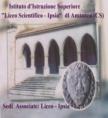 CLASSEORARIOTUTTE LE CLASSI PRIMEDALLE h. 15,00 alle 16,00TUTTE LE CLASSI SECONDEDALLE h. 16,00 alle 17,00TUTTE LE CLASSI TERZEDALLE h. 17,00 alle 18,00TUTTE LE CLASSI QUARTEDALLE h. 18,00 alle 19,00TUTTE LE CLASSI QUINTEDALLE h. 19,00 alle 20,00